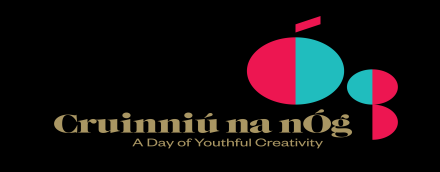 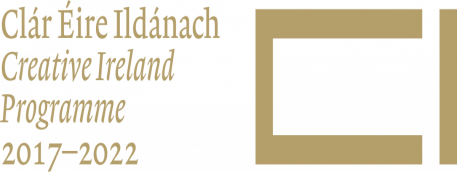 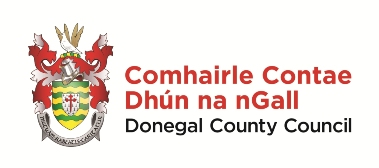 Cruinniú na nÓg, Dé Sathairn, an 23 Meitheamh 2018 - Togra1. Sonraí Teagmhála 5. Spriocghrúpa6. Costas. Tabhair miondealú ar chostais, lena n-áirítear táillí, ábhair, srl.NB Beidh ar eagraithe na n-imeachtaí a roghnófar sonraí cánach agus bainc a chur ar fáil.  Ní gá na sonraí sin a chur san áireamh anois ach déan cinnte de go bhfuil gach rud in ord is in eagar sula gcuirfear d'iarratas isteach.7. Dearbhú, ainm agus síniúDearbhaím go bhfuil an fhaisnéis thuas fíor ar feadh m'eolais agus mo thuairime.Gabhaim orm féin taifid chruinne a choinneáil agus tuigim go mbeidh orm costais dheimhnithe (bunchóipeanna) a chur ar fáil.Dearbhaím go bhfuil miondealú ar na costais san áireamh.Tuigim go bhféadfadh sé go ndéanfaí iniúchadh ar imeachtaí ceadaithe/go dtabharfaí cuairt ar an láithreán.Tuigim go ndéanfar measúnú riosca ar an imeacht agus comhlíonfaidh mé gach uile riachtanas Sláinte agus Sábháilteachta.Dearbhaím go bhfuil mé feasach ar na hoibleagáidí maidir le Cosaint Leanaí agus comhlíonfaidh mé na riachtanais maidir le Grinnfhiosrúchán an Gharda Síochána agus/nó Polasaí um Chosaint Leanaí agus/nó cuirfidh fianaise ar an méid sin ar fáil, de réir mar is iomchuí.Dearbhaím go dtabharfar aitheantas in aon phoiblíocht don Roinn Cultúir, Oidhreachta agus Gaeltachta, do Chlár Éire Ildánach agus do Chomhairle Contae Dhún na nGall.AN DÁTA DEIRIDH: An 12 MEÁN LAE, 16TH bEALTAINE 2018Ainm EagraíochtSeoladh, éirchód san áireamhFón PócaLíne TalúnR-phostLáithreán Gréasáin2. Imeacht - Déan cur síos ar an imeacht atá beartaithe agus ar an dóigh a gcomhlíonfaidh sé an cuspóir déanamh agus cruthú. 3. Cumas – Sonraigh cumas/saineolas, lena n-áirítear mionsonraí ar obair den chineál céanna agus ar an scála céanna a rinneadh le blianta beaga anuas.3. Áit – Sonraigh cá háit a mbeidh an t-imeacht beartaithe ar siúl. Moltar go láidir duit cuairt a thabhairt ar an ionad sula gcuirfear isteach an tograLeabharlann Bhun Dobhráin (10:00 – 14:30)                         Leabharlann Bhun Cranncha   (10:00 – 14:30)                                                                 Leabharlann Leitir Ceanainn (10:00 – 14:30)                         Leabharlann Charn Domhnach   (10:00 – 14:30)                                                                 Leabharlann Bhaile na nGallóglach (10:00 – 14:30)              An tIonad Cultúrtha Réigiúnach (13:00 – 17:00)Leabharlann Phobail na Rosann (10:00 – 14:30)                   Músaem an Chontae (13:00 – 16:30)Áit eile (sonraigh an áit agus tabhair faoi deara go gcaithfidh an Chomhairle a bheith slánaithe ar pholasaí árachais na heagraíochta/an ionaid agus fianaise i scríbhinn air sin a bheith curtha ar fáil)An t-aoisraon beartaithe agus/nó imeacht don teaghlach ar fad (leanaí agus tuismitheoirí le chéile)An teanga ina seolfar an t-imeachtLíon measta na ndaoine a fhreastalóidh airCostas iomlán an imeachta bheartaithe€Ainm an teagmhálaí Síniú